Publicado en Shenzhen, China el 28/06/2024 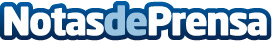 Qianhai lidera la cooperación de Shenzhen y Hong KongAutoridad de la zona de cooperación de la industria de servicios modernos de Qianhai Shenzhen-Hong Kong
Datos de contacto:Sra. MengAutoridad de la zona de cooperación de la industria de servicios modernos de Qianhai Shenzhen-Hong Kong86-10-63074558Nota de prensa publicada en: https://www.notasdeprensa.es/qianhai-lidera-la-cooperacion-de-shenzhen-y Categorias: Internacional Finanzas Emprendedores http://www.notasdeprensa.es